Томская областьТомский районМуниципальное образование «Зональненское сельское поселение»ИНФОРМАЦИОННЫЙ БЮЛЛЕТЕНЬПериодическое официальное печатное издание, предназначенное для опубликованияправовых актов органов местного самоуправления Зональненского сельского поселенияи иной официальной информации                                                                                                                         Издается с 2005г.  п. Зональная Станция                                                                         	        №  78 от  03.09.2020г.ТОМСКАЯ ОБЛАСТЬТОМСКИЙ РАЙОНАДМИНИСТРАЦИЯ ЗОНАЛЬНЕНСКОГО СЕЛЬСКОГО ПОСЕЛЕНИЯРЕШЕНИЕ №25 п. Зональная Станция					           «03»  сентября   2020г.6-е очередное собраниеV -ого созываОб утверждении Перечня должностеймуниципальной службы в органах местного самоуправления муниципального образования «Зональненское сельское поселение»В соответствии с федеральным законом от 06.10.2003г. №131-ФЗ «Об общих принципах организации местного самоуправления в Российской Федерации», федеральным законом от 25.12.2008г. «273 «О противодействии коррупции»,  на основании представления прокуратуры Томского района от 18.06.2020 № 14/1-2020 «Об устранении нарушений законодательства о противодействии коррупции, законодательства о муниципальной службе»,СОВЕТ  ЗОНАЛЬНЕНСКОГО СЕЛЬСКОГО  ПОСЕЛЕНИЯ  РЕШИЛ: Утвердить Перечень должностей муниципальной службы в органах местного самоуправления муниципального образования «Зональненское сельское поселение», предусмотренный статьей 12 Федерального закона от 25 декабря 2008 года «О противодействии коррупции» (Приложение 1).Опубликовать данное решение в официальном издании «Информационный бюллетень муниципального образования «Зональненское сельское поселение» и разместить на официальном сайте Зональненского сельского поселения в сети Интернет (http://www.admzsp.ru).Настоящее решение вступает в силу со дня его официального опубликования.Председатель Совета Зональненского			сельского поселения                                                                          Е.А.КоноваловаГлава поселения(Глава Администрации)                                                                      Е.А.КоноваловаПриложение №1 к решению Совета Зональненского сельского поселения №25 от  «03» сентября 2020 г.Перечень должностей муниципальной службы в органах местного самоуправления муниципального образования «Зональненское сельское поселение»      Должности муниципальной службы, служебная функция по которым предполагает руководство подчиненными, в Администрации Зональненского сельского поселения:      Должности муниципальной службы, служебная функция по которым не предполагает руководство подчиненными, в Администрации Зональненского сельского поселения:п/пГруппа должностейНаименование должности1ВедущаяГлава поселения (Глава Администрации)2СтаршаяЗаместитель Главы Администрации3СтаршаяУправляющий делами администрациип/пГруппа должностейНаименование должности1СтаршаяВедущий специалист по финансово-экономическим вопросам2СтаршаяВедущий специалист по управлению земельными и лесными ресурсами3СтаршаяВедущий специалист по работе с населением 4СтаршаяВедущий специалист по управлению муниципальным имуществом5МладшаяСпециалист 1 категории по вопросам похозяйственного и статистического учета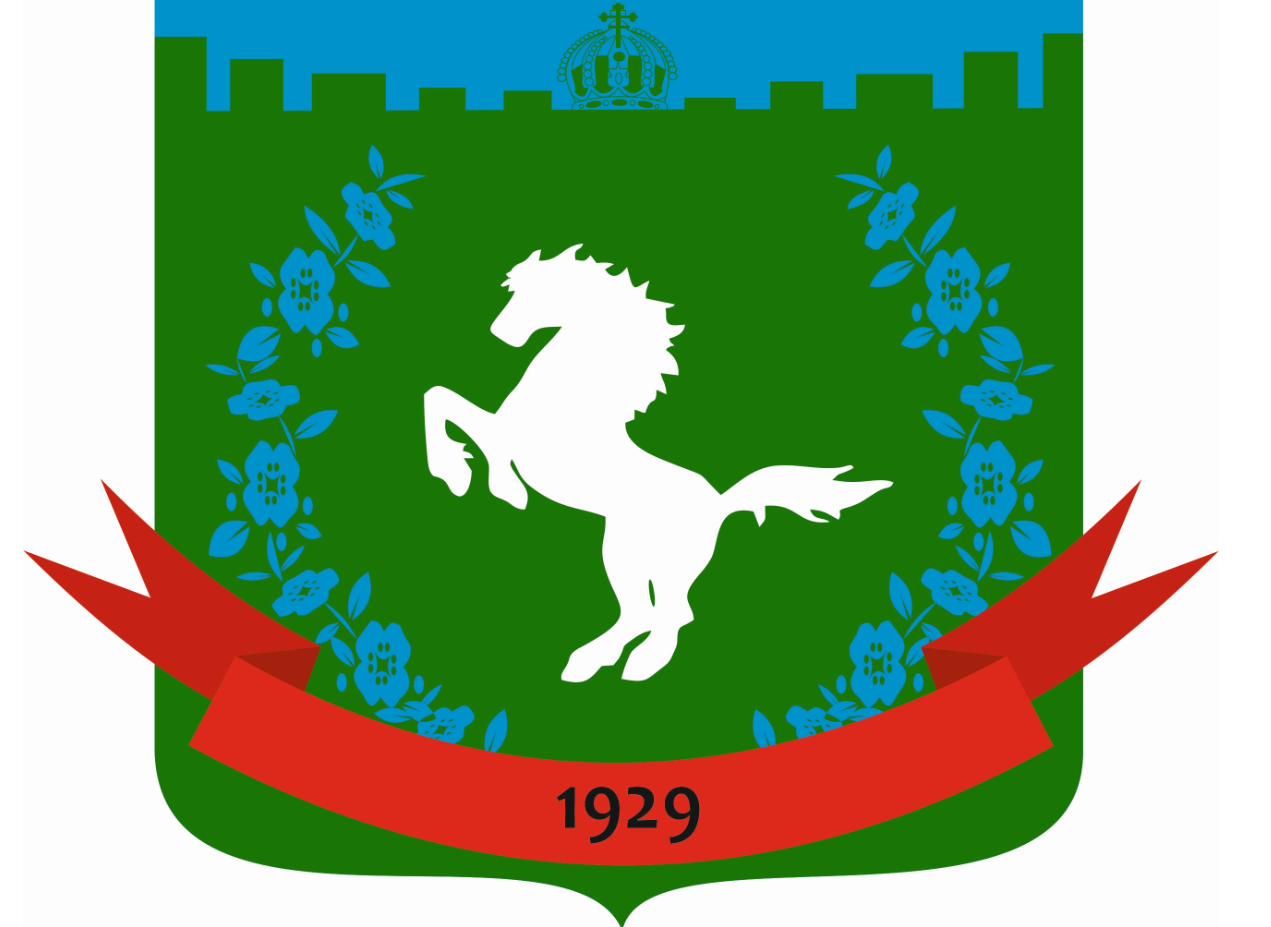 